Zabawy logopedyczne dla przedszkolaka      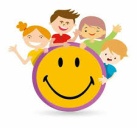 Naśladujcie minki dzieci.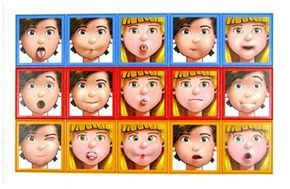 Powtarzajcie sylaby za rodzicem.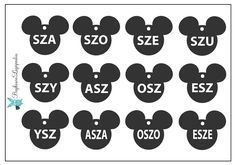  Układ  ust do głoski sz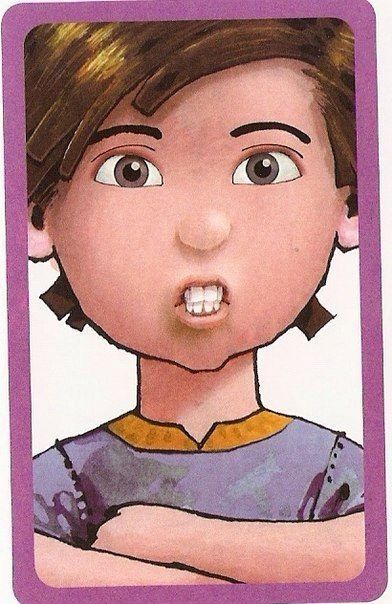 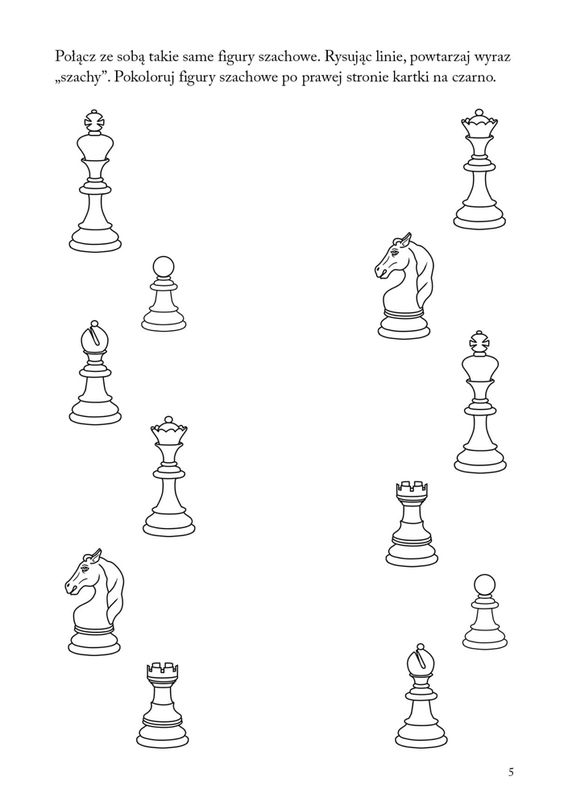 